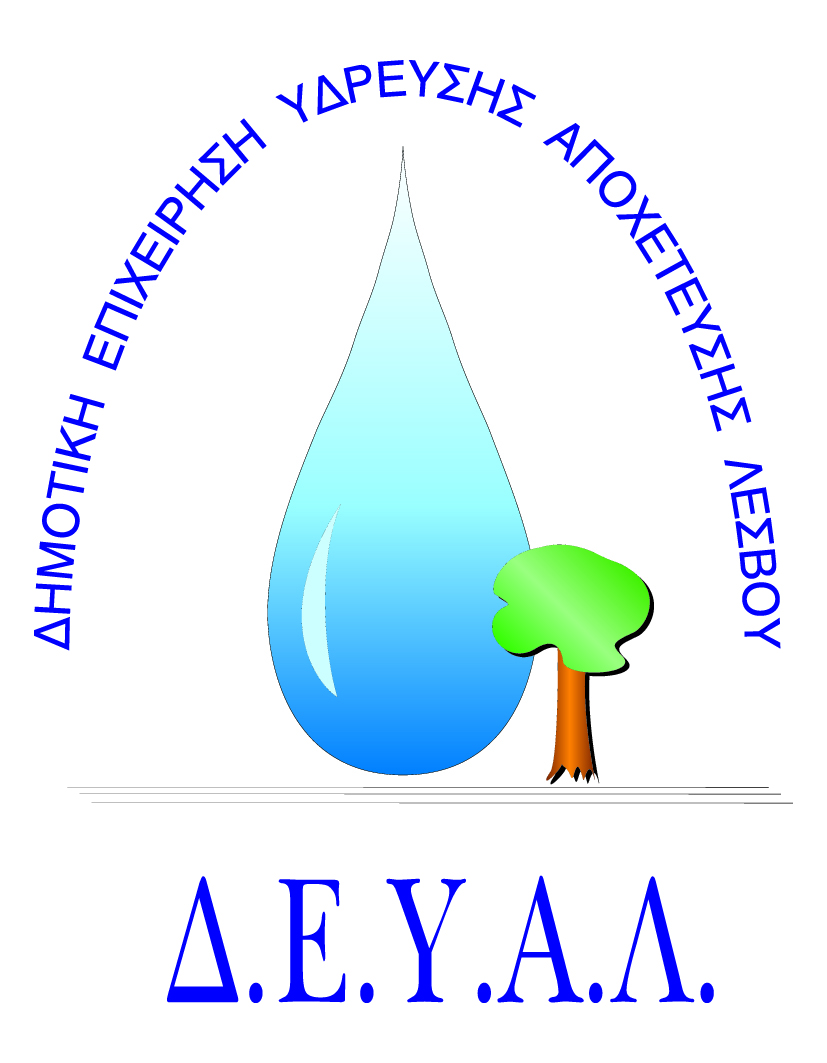 ΔΙΑΔΗΜΟΤΙΚΗ ΕΠΙΧΕΙΡΗΣΗ 				ΜΥΤΙΛΗΝΗ 8-9-23		ΥΔΡΕΥΣΗΣ ΑΠΟΧΕΤΕΥΣΗΣ				ΑΠ: 11251		ΛΕΣΒΟΥΤαχ.Δ/νση	: Ελ.Βενιζέλου 13-17Ταχ.Κωδ.	: 811 00 ΜυτιλήνηΠληροφορίες     : Παναγιώτης ΜαταρέλληςΤηλέφωνο 	: 22510 24444 εσωτ.:119, 46755FAX 		: 22510 40121E-mail 		: ydrefsi@deyamyt.gr	                       ΠΡΟΣ: ΜΜΕ ΔΕΛΤΙΟ ΤΥΠΟΥΗ ΔΕΥΑΛ ανακοινώνει ότι αύριο Παρασκευή 8-9-2023 λόγω εργασιών συντήρησης του δικτύου ύδρευσης θα γίνει διακοπή υδροδότησης από τις 08:00 έως 14:00μ.μ. στις περιοχές Βουναράκι, Πυργέλια, Καλλιθέα, Μαύρα Σίδερα και περιοχή ενάντι γηπέδου.Η ΔΕΥΑΛ ζητά την κατανόηση των καταναλωτών και θα καταβάλει κάθε προσπάθεια για την όσο δυνατόν μικρότερη όχληση και την ταχύτερη αποκατάσταση της υδροδότησης.									Από  τη ΔΕΥΑΛ 